Recall Cases Summary – US (Last Update Date: 31 May 2023)Date Product Categories Hazard Image 4-May-2023Twin Over Twin Bunk BedFurnitureFall Hazard, Impact Hazard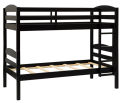 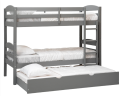 4-May-2023Severe Weather Doorglass InsertHousehold ItemsInjury Hazard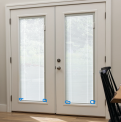 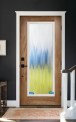 4-May-2023L.O.L. Surprise! Trick or Treat Subscription Box Sold with Metal Doll PinToys and Childcare ProductsLead Poisoning Hazard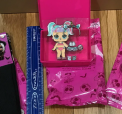 4-May-2023Sahara Folding Food DehydratorElectrical AppliancesFire Hazard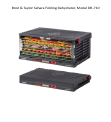 4-May-2023Children’s White RobeFabric / Textile / Garment / Home TextileBurn Hazard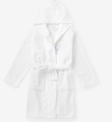 11-May-2023Blue Ridge Utility KnifeTools and HardwareLaceration Hazard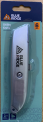 11-May-2023Cocktail ShakerFood Contact MaterialLaceration Hazard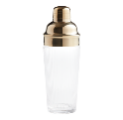 11-May-2023Repair Continental Cabinet and Hampton Bay Kitchen Wall CabinetFurnitureImpact Hazard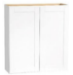 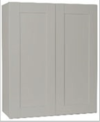 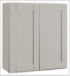 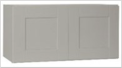 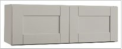 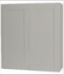 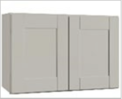 11-May-2023Two Million Exercise BikeSporting Goods / EquipmentFall Hazard, Injury Hazard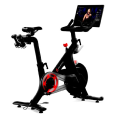 18-May-2023PhysiciansCare Allergy, Allergy Plus and Cold and CoughPharmacyPoisoning Hazard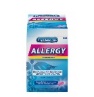 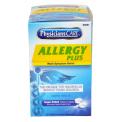 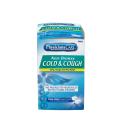 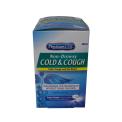 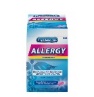 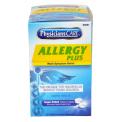 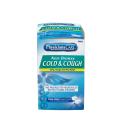 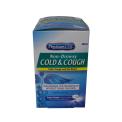 18-May-2023Shimano PRO Vibe Alloy Stem for Road BicycleSporting Goods / EquipmentInjury Hazard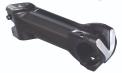 18-May-2023Cole & Mason 505WEG Pepper MillFood Contact MaterialLaceration Hazard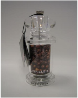 18-May-2023Adult Bike HelmetProtective EquipmentInjury Hazard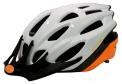 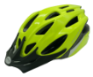 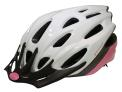 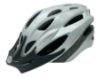 18-May-2023Personal Chiller Mini Fridge Gamer Beverage Refrigerator with LED LightHome Electrical AppliancesBurn Hazard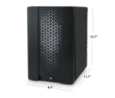 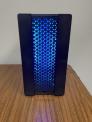 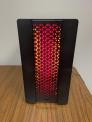 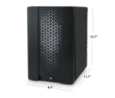 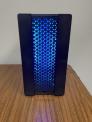 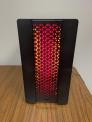 18-May-2023Threshold Glass Jar CandleHousehold ItemsLaceration Hazard, Burn Hazard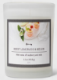 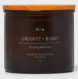 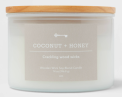 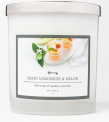 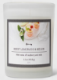 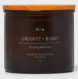 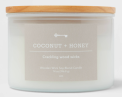 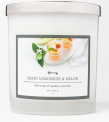 18-May-2023PowerXL Stuffed Wafflizer Waffle MakerHome Electrical AppliancesBurn Hazard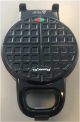 25-May-2023Janod Sweet Cocoon Activity TableToys and Childcare ProductsChoking Hazard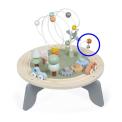 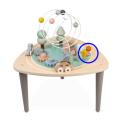 25-May-2023The Preschool Electric BicycleSporting Goods / EquipmentLead Poisoning Hazard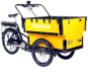 25-May-2023The Good and the Beautiful Math 1 and Math 3 Boxes with Metallic WhiteboardAccessoriesLaceration Hazard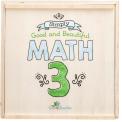 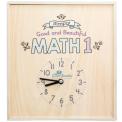 